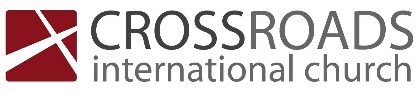 Developing True Humility-Jesus’ path of servanthood-John 13:1-17Develop humility by accepting divine authority (vs. 1-3)Authority over circumstances: Jesus knows his hour is at hand (1a)Authority over mankind: Jesus loves his own to the end (1b)Authority over the devil: Jesus knows the devil has devised his plan (2)Submission to the Father’s authority: Jesus knows his authority, his origin, and his destination (3)Authority over		Authority over		Authority over		Submission to thecircumstances		mankind			the devil			Father’s authorityHe knows his hour		He loves his own		He knows the devil		He knows his authority,is at hand			to the end 		has devised his plan 	his origin, and his destination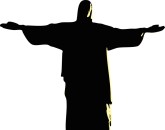 Jesus has all these matters in his mind as he rises to wash his disciples’ feetDevelop humility by receiving God’s means for forgiveness of sin (vs. 4-11)“We rather shrink from this revelation. We are ready, perhaps, to be humble before God; but we do not want Him to be humble in His dealings with us. We should like Him, who has the right, to glory in His goodness and greatness; then we, as we pass from His presence, may be entitled to pride ourselves on such achievements as distinguish us above other men. . . . man’s humility does not begin with the giving of service; it begins with the readiness to receive it. For there can be much pride and condescension in our giving of service.”William TempleDevelop humility by imitating Christ’s condescending service to other Christians (vs. 12-17)CIC 28-04-2024